安龙县就业见习补贴申领备案资料清单样版一2021年就业见习岗位需求信息表填报单位：（盖章）                          联系人：                       电话：样版二贵州省就业见习人员名单样版三样版四贵州省就业见习协议书甲方：                      （见习单位）乙方：                      （高校毕业生）为明确就业见习人员与见习单位双方的权利和义务，经协商，甲方与乙方签订如下协议：一、见习期限为    年  月  日至    年  月  日。乙方应在接到见习派遣通知后5日内向甲方报到，若遇到特殊情况不能按时报到，需征得甲方同意，并报当地“引导办”备案。二、甲方安排乙方在      工作岗位见习，若需变更乙方见习岗位，须事先征求乙方的同意。乙方就业见习期间的基本生活补助为     元。三、就业见习期间，甲方尽量协调解决乙方的住宿以及安全、健康、卫生等后勤保障事宜，帮助解决乙方遇到的困难和问题。乙方应自觉遵守国家法律和甲方的各项规章制度，见习期满，按时离岗，并做好工作交接。甲方有权对乙方违反规定的行为进行处罚，如乙方不能胜任工作，甲方可以提前解除本合同。乙方由于某种原因不能继续见习的，应提前30日向甲方提出书面申请，经批准方可离岗，并报“引导办”备案。四、乙方未经甲方批准擅自离岗的视为违约，由此产生的一切后果均由乙方自行承担。五、乙方在就业见习期间享受人身意外伤害和住院医疗两项商业保险。保险由甲方负责办理，甲方应及时将保险运行情况向“引导办”反馈。六、甲方与乙方如有其他约定，应在补充条款中注明，并视为本协议书的一部分。七、协议补充条款：八、本协议经双方签字、盖章后生效。双方都应严格履行本协议，如有一方提出变更协议，须征得另一方同意，如有违约，由违约方承担违约责任。九、本协议一式四份，主管部门、见习单位、见习学生、 “引导办”各执一份，复印无效。甲方：见习单位（盖章）乙方：见习人员（签字）年   月   日样版五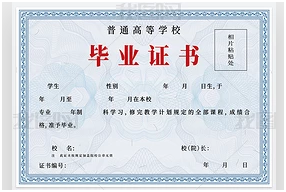 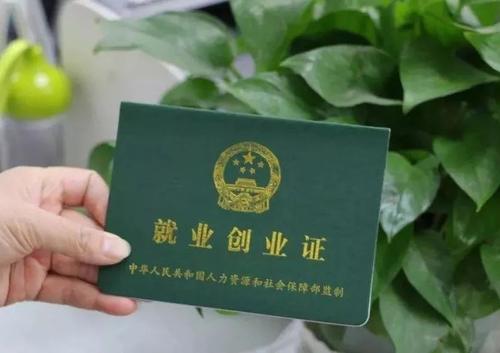 样版六贵州省就业见习登记表（   年度）样版七贵州省就业见习鉴定表样版八 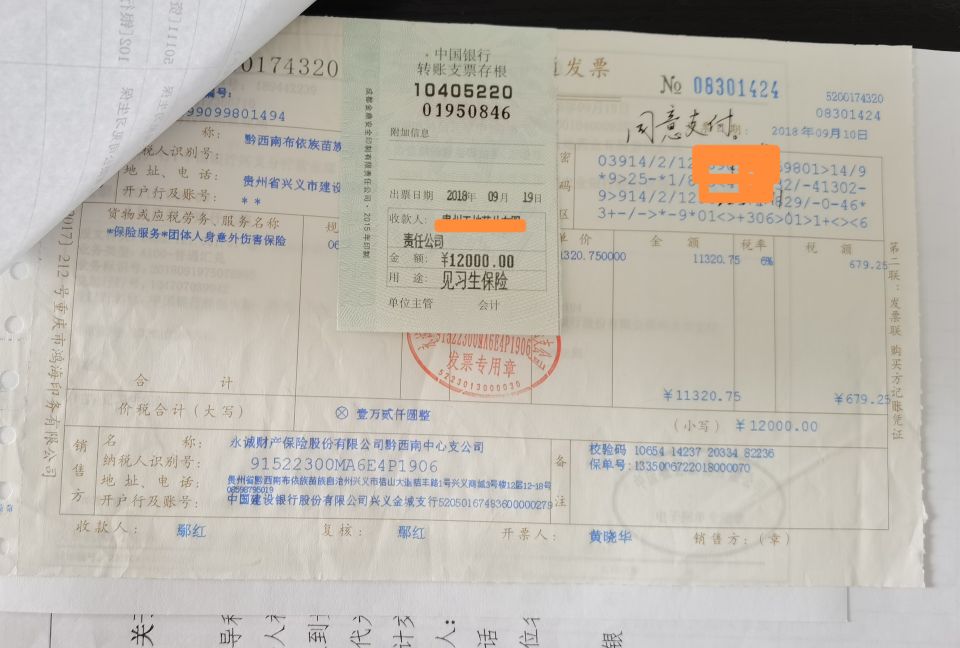 样版九关于申请就业见习生活补助费的函安龙县人力资源和社会保障局：根据组织实施就业见习工作的精神,20××年××月××日至20××年××月××日，共有 ×× 名见习生到××见习，按照每人每月财政补贴××的60%的标准计算，申请财政补贴××元（大写：××整），保险费按照每人××元的标准计算，申请保险费补贴××元（大写：××整），合计共××元（大写：××整）。联 系 人：联系电话： 收款单位名称：××账        号：××开 户 银  行：××附：见习生活补助费申领有关资料                              ××××(盖章)                                年     月     日序号项目类别审查要点材料来源材料要求1就业见习补贴申领1、《就业见习岗位需求信息表》；2、《贵州省就业见习人员名单》；3、《贵州省就业见习生活补助发放明细账（单）》（经财务盖章确认）；4、《贵州省就业见习协议书》；5、毕业证书或《就业创业证》；6、《贵州省就业见习登记表》；7、《贵州省就业见习鉴定表》；8、为见习人员办理人身意外伤害和住院医疗商业保险的发票及保单；9、《关于申请青年就业见习生活补助费的函》。申请人或代办人提供1、《就业见习岗位需求信息表》原件1份；2、《贵州省就业见习人员名单》（加盖公章）原件1份；3、《贵州省就业见习生活补助发放明细账（单）》（经财务盖章确认）复印件1份；4、《贵州省就业见习协议书》原件1份；5、毕业证书或《就业创业证》复印件1份，加盖见习单位公章；6、《贵州省就业见习登记表》原件1份；7、《贵州省就业见习鉴定表》原件1份；8、为见习人员办理人身意外伤害和住院医疗商业保险的发票及保单复印件1份，加盖见习单位公章9、《关于申请青年就业见习生活补助费的函》原件1份。序号单位岗位名称见习人数学历要求专业要求工作地点其他条件备注（能否提供食宿）合计XX序号姓名性别身份证号码户籍出生日期年龄见习岗位名称见习开始时间见习结束时间毕业院校学历所学专业是否完成见习是否留用是否上保险企业见习补贴财政见习补贴手机号码家庭固定电话贵州省就业见习生活补助发放明细账（单）贵州省就业见习生活补助发放明细账（单）贵州省就业见习生活补助发放明细账（单）贵州省就业见习生活补助发放明细账（单）贵州省就业见习生活补助发放明细账（单）贵州省就业见习生活补助发放明细账（单）贵州省就业见习生活补助发放明细账（单）贵州省就业见习生活补助发放明细账（单）贵州省就业见习生活补助发放明细账（单）贵州省就业见习生活补助发放明细账（单）贵州省就业见习生活补助发放明细账（单）贵州省就业见习生活补助发放明细账（单）单位名称：（盖章）单位名称：（盖章）单位名称：（盖章）单位名称：（盖章）年    月年    月单位：元单位：元序号姓名身份证号码联系电话发放月份应发生活补助应发生活补助实发生活补助实发生活补助实发生活补助学生本人 签字备注注：1.见习生生活补助每满一月发放一次，剩余时间不满一个月的按实际工作天数折算后发放，
    2.工资由银行代发的此表照填，由银行盖章确认或附银行发放凭证。注：1.见习生生活补助每满一月发放一次，剩余时间不满一个月的按实际工作天数折算后发放，
    2.工资由银行代发的此表照填，由银行盖章确认或附银行发放凭证。注：1.见习生生活补助每满一月发放一次，剩余时间不满一个月的按实际工作天数折算后发放，
    2.工资由银行代发的此表照填，由银行盖章确认或附银行发放凭证。注：1.见习生生活补助每满一月发放一次，剩余时间不满一个月的按实际工作天数折算后发放，
    2.工资由银行代发的此表照填，由银行盖章确认或附银行发放凭证。注：1.见习生生活补助每满一月发放一次，剩余时间不满一个月的按实际工作天数折算后发放，
    2.工资由银行代发的此表照填，由银行盖章确认或附银行发放凭证。注：1.见习生生活补助每满一月发放一次，剩余时间不满一个月的按实际工作天数折算后发放，
    2.工资由银行代发的此表照填，由银行盖章确认或附银行发放凭证。注：1.见习生生活补助每满一月发放一次，剩余时间不满一个月的按实际工作天数折算后发放，
    2.工资由银行代发的此表照填，由银行盖章确认或附银行发放凭证。注：1.见习生生活补助每满一月发放一次，剩余时间不满一个月的按实际工作天数折算后发放，
    2.工资由银行代发的此表照填，由银行盖章确认或附银行发放凭证。注：1.见习生生活补助每满一月发放一次，剩余时间不满一个月的按实际工作天数折算后发放，
    2.工资由银行代发的此表照填，由银行盖章确认或附银行发放凭证。注：1.见习生生活补助每满一月发放一次，剩余时间不满一个月的按实际工作天数折算后发放，
    2.工资由银行代发的此表照填，由银行盖章确认或附银行发放凭证。注：1.见习生生活补助每满一月发放一次，剩余时间不满一个月的按实际工作天数折算后发放，
    2.工资由银行代发的此表照填，由银行盖章确认或附银行发放凭证。注：1.见习生生活补助每满一月发放一次，剩余时间不满一个月的按实际工作天数折算后发放，
    2.工资由银行代发的此表照填，由银行盖章确认或附银行发放凭证。姓  名性  别性  别照片民  族出生年月出生年月照片政治面貌健康状况健康状况照片身份证号码爱好、特长爱好、特长照片学    历毕业院校及专业毕业院校及专业联系电话电子邮箱电子邮箱电子邮箱家庭地址户籍所在地见习人员类型（勾选其一） □离校2年内毕业生   □16-24岁失业青年 □离校2年内毕业生   □16-24岁失业青年 □离校2年内毕业生   □16-24岁失业青年 □离校2年内毕业生   □16-24岁失业青年 □离校2年内毕业生   □16-24岁失业青年《就业创业证》编号见习意向岗位见习意向岗位是否服从调剂：  □服从  □不服从是否服从调剂：  □服从  □不服从是否服从调剂：  □服从  □不服从是否服从调剂：  □服从  □不服从是否服从调剂：  □服从  □不服从个人简历奖励和处分本人承诺本人自愿参加就业见习计划，保证本人相关信息真实；将按照规定的时间及时前往见习单位报到，并服从岗位分配，除不可抗力外，不以任何理由拖延。见习期间，本人将自觉遵守国家法律和就业见习计划的管理规定，爱岗敬业，尽职尽责。见习期满，按时离岗，并做好工作交接。本人签字：年    月    日本人自愿参加就业见习计划，保证本人相关信息真实；将按照规定的时间及时前往见习单位报到，并服从岗位分配，除不可抗力外，不以任何理由拖延。见习期间，本人将自觉遵守国家法律和就业见习计划的管理规定，爱岗敬业，尽职尽责。见习期满，按时离岗，并做好工作交接。本人签字：年    月    日本人自愿参加就业见习计划，保证本人相关信息真实；将按照规定的时间及时前往见习单位报到，并服从岗位分配，除不可抗力外，不以任何理由拖延。见习期间，本人将自觉遵守国家法律和就业见习计划的管理规定，爱岗敬业，尽职尽责。见习期满，按时离岗，并做好工作交接。本人签字：年    月    日本人自愿参加就业见习计划，保证本人相关信息真实；将按照规定的时间及时前往见习单位报到，并服从岗位分配，除不可抗力外，不以任何理由拖延。见习期间，本人将自觉遵守国家法律和就业见习计划的管理规定，爱岗敬业，尽职尽责。见习期满，按时离岗，并做好工作交接。本人签字：年    月    日本人自愿参加就业见习计划，保证本人相关信息真实；将按照规定的时间及时前往见习单位报到，并服从岗位分配，除不可抗力外，不以任何理由拖延。见习期间，本人将自觉遵守国家法律和就业见习计划的管理规定，爱岗敬业，尽职尽责。见习期满，按时离岗，并做好工作交接。本人签字：年    月    日姓名性别民族照片毕业院校及专业政治面貌照片见习单位见习起止时间见习起止时间个人简历见习期间主要工作及成绩见习期间主要工作及成绩见习期间主要工作及成绩见习期间主要工作及成绩见习期间主要工作及成绩见习单位意见（盖章）年   月   日（盖章）年   月   日（盖章）年   月   日（盖章）年   月   日（盖章）年   月   日（盖章）年   月   日（盖章）年   月   日见习单位意见（盖章）年   月   日（盖章）年   月   日（盖章）年   月   日（盖章）年   月   日（盖章）年   月   日（盖章）年   月   日（盖章）年   月   日见习单位意见（盖章）年   月   日（盖章）年   月   日（盖章）年   月   日（盖章）年   月   日（盖章）年   月   日（盖章）年   月   日（盖章）年   月   日见习人员主管（人事）部门意见（盖章）年   月   日（盖章）年   月   日（盖章）年   月   日（盖章）年   月   日（盖章）年   月   日（盖章）年   月   日（盖章）年   月   日见习人员主管（人事）部门意见（盖章）年   月   日（盖章）年   月   日（盖章）年   月   日（盖章）年   月   日（盖章）年   月   日（盖章）年   月   日（盖章）年   月   日人力资源社会保障部门意见（盖章）年   月   日（盖章）年   月   日（盖章）年   月   日（盖章）年   月   日（盖章）年   月   日（盖章）年   月   日（盖章）年   月   日